This job description describes in general terms the normal duties which the post holder will be expected to undertake.  However, the job description or the duties contained therin may vary or be amended from time to time with changing the level of responsibility associated with this post.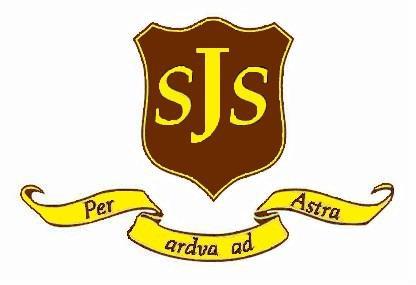 JOB DESCRIPTIONFinance Assistant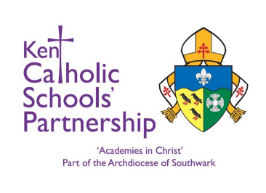 GradeKent Range 3Responsible toSchool Business ManagerCore Purpose and ValuesValue every individual for their unique personal worth and nurture all individuals to be the best they can be in the Light of God’s Love, encouraging them to strive for excellence in every aspect of their lives.Encourage every individual to be proud of who they are, of each other, their achievements and of their school.  Ensure that each individual makes the most of the opportunities and challenges given to them.Provide a safe, caring, supportive environment for individuals to achieve.Provide efficient and robust financial support to the Business Manager and Headteacher Provide administrative support for human resources ensuring accurate records in line with GDPR and employment regulationsBe a pro-active and flexible team memberKey Duties and ResponsibilitiesProcessing of orders and invoices and maintaining accurate records of any financial transaction within the schoolManagement of the schools electronic cash system, ensuring all details are up to date to aid parents to contribute the learning opportunities for their children.Reconciliation of bank accounts and credit cards on a monthly basis maintaining accurate and transparent records.Preparing VAT returns to ensure receipt of correct funds.Management of goods and deliveries to ensure invoices reflect accurately goods received.Maintain accurate records of staff absenceSupporting School Business Manager with financial and HR tasks necessaryAdditional support at peak times in the main office Other ResponsibilitiesDeliver excellent standards of customer service to the school community and others who may interact with the schoolTimely and accurate preparation of all documentation relating to the accounting/hr role.Such other duties as School Business Manager or Headteacher may time to time require.Skills & KnowledgeKeyboard skills, applied with precision and speedCan communicate basic financial information to teachers, other staff and external suppliersLiteracy and numeracy skillsAbility to produce a range of accurate documents and standardised reports, basis spreadsheet and database functionsAbility to organise and prioritise workload to achieve deadlinesAbility to receive and assess information over telephone and in person and refer to the appropriate person or source of informationAbility to investigate queries and anomalies when requiredAbility to operate computerised and manual filing systems and to make improvements where necessaryAbility to process and maintain accurate financial records 